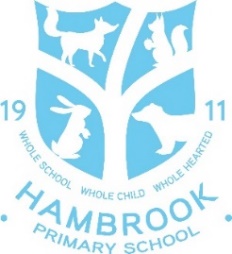 Early Years and Key Stage 1 Lead Person SpecificationEssentialDesirableQUALIFICATIONSMasters degree in education or qualification in leadership qualification in Early Years (e.g. NPQML/SL)QUALIFICATIONSGood honours degree levelQUALIFICATIONSQualified Teacher StatusQUALIFICATIONSEvidence of continuing professional development relating to leadership, curriculum or teaching and learning, Early Years or KS1.EXPERIENCEAn outstanding teacher with at least 3 years teaching experience in Early Years/ KS1EXPERIENCERecent Early Years teaching experienceEXPERIENCEExperience of teaching in EYFS and KS1EXPERIENCEConfident understanding of inclusionEXPERIENCEEvidence of raising pupils achievement in your classroom through planning, intervention and supportEXPERIENCEProven record of assessment to inform and adapt their teachingEXPERIENCEExperience of setting pupil targets and monitoring pupils’ progress towards meeting themEXPERIENCEExperience of promoting positive behaviour, conducive to learning, which is focussed on raising standardsEXPERIENCEExperience of implementing procedures for accountabilityEXPERIENCEExperience of leading staff CPD/ INSETEXPERIENCEExperience of working in a school with a pre-school/nurseryKNOWLEDGE AND UNDERSTANDINGAbility to lead change with successful outcomesKNOWLEDGE AND UNDERSTANDINGExperience of implementing strategies for improving the quality of teaching and learning including promoting excellence and challenging underperformanceKNOWLEDGE AND UNDERSTANDINGStrong pedagogical understanding and knowledge of a range of effective teaching and learning strategies that are proven to improve the quality of teaching in Early Years and KS1KNOWLEDGE AND UNDERSTANDINGKnowledge and experience of using educational research to inform practice in Early Years and Key Stage 1KNOWLEDGE AND UNDERSTANDINGUnderstanding of how children learn and effective pedagogies  Early Years and Key Stage 1COMMUNICATIONAbility to communicate excellently in verbal and written forms COMMUNICATIONAbility to develop good professional relationships within a team, making an effective contribution to high moraleCOMMUNICATIONProven ability to work successfully with parents and the wider communityJOB RELATED SKILLS AND APTITUDESAbility to  create a happy and challenging learning environment in which  to motivate and inspire pupils JOB RELATED SKILLS AND APTITUDESAbility to target support and intervention, matched to the needs of pupilsJOB RELATED SKILLS AND APTITUDESSuccessful experience of meeting the needs of all pupils, including the most able, those in receipt of Pupil Premium and those with SENJOB RELATED SKILLS AND APTITUDESActive engagement in wider school lifeJOB RELATED SKILLS AND APTITUDESThe ability to investigate, solve problems and make decisionsJOB RELATED SKILLS AND APTITUDESThe ability to demonstrate and articulate high expectations and set stretching targetsJOB RELATED SKILLS AND APTITUDESThe ability to plan and use time effectively and organise oneself wellJOB RELATED SKILLS AND APTITUDESAbility to challenge and support all members of the school community to drive up standardsJOB RELATED SKILLS AND APTITUDESSuccessful experience of initiating, leading and managing change which has had a significant impactJOB RELATED SKILLS AND APTITUDESData analysis skills and the ability to use national, LA and school data to set targets and identify areas for development for  Early Years and Key Stage 1PERSONAL QUALITIESHas enthusiasm and the ability to inspire children and make learning funPERSONAL QUALITIESFlexible approach, adaptable to changing circumstances and new ideasPERSONAL QUALITIESCommitment to own professional development and ability to critically reflect upon experiencePERSONAL QUALITIESAbility to motivate and work with others to create a shared culture and positive climate in order to achieve excellence PERSONAL QUALITIESExcellent written, verbal and IT communication skillsPERSONAL QUALITIESHonesty, integrity and a clear sense of moral purposePERSONAL QUALITIESA passion and drive for getting the best outcomes for all pupilsPERSONAL QUALITIESAbility to lead, motivate and inspire othersPERSONAL QUALITIESAbility to work well under pressure and prioritise effectivelyPERSONAL QUALITIESAbility to make and implement difficult decisionsPERSONAL QUALITIESResilience, optimism with energy and a positive attitude with the ability to remain calm 